
The following is a list of available options:To help the committee know who is coming and have the proper tickets, please fill out the form below with names, and by checking off the various requirements and return to Jim Goit (jbgoit@gmail.com) as soon as possible.  We will also be collecting forms at the Truro Club meetings.  Payment can be by Cash, Cheque (made out to the Rotary Club of Truro) or Interac - transfer (ask Jim).  Indicate if the lesson is for skiing or boarding. It is always possible to change up until the lesson starts.  Lessons run at 10am and 12 noon as well as at 2pm.  They will be group lessons on a first come first served basis but the snow school will do their best to accommodate everyone.  Remember the lesson package includes equipment and the lift tickets that are good for the whole day.  There is no discount on these lessons packages if you have your own equipment or Lift pass.Contact Name: __________________________________________Contact Phone: __________________________________________Email: __________________________________________________In the event of bad weather and hill closure, Wentworth will work to help us find another date.  Think snow.The Rotary Family Ski Fun Day at Ski Wentworth is Sunday March 10th from 9:00am to 2:00pm.  Ski Wentworth is offering some great group discounts for Rotarians, Interactors, families and guests.Please select from the list below indicating lift tickets, equipment rentals and/or lessons if you need them. Order lunch by selecting the meal option.  Deadline for Registration is Feb 25, 2019.  The club has to pay for the meal and tickets, so we need to know numbers and have the money in hand by the event on March 10. So... if you register and don’t pay, the Club is on the hook for it... and that’s not cool!!If you already have a Ski Pass, or you don’t want to ski, you can still join us for lunch and the fun.  There are trails for Snow Shoeing and Cross Country skiing as well. Lift passes are required if taking the lift to the top of the hill to access the cross country trails.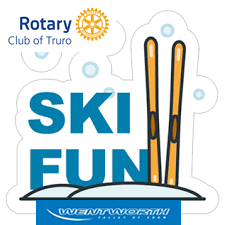 Lift TicketsLift TicketsUnitPrice# RequiredTotalAdult$35Please also complete the detail table following with names and requirements.Senior (65+) or Student$30Please also complete the detail table following with names and requirements.Child (6 -11)$20Please also complete the detail table following with names and requirements.Ski/Blades/Boards/Boots/Poles RentalSki/Blades/Boards/Boots/Poles RentalPlease also complete the detail table following with names and requirements.Adult$55Please also complete the detail table following with names and requirements.Child$40Please also complete the detail table following with names and requirements.Lesson Package (Lift/Equipment and 1 Hour lesson)Lesson Package (Lift/Equipment and 1 Hour lesson)Please also complete the detail table following with names and requirements.Learn to Ski  (Level 1 beginner)$75Please also complete the detail table following with names and requirements.Learn to Board (Level 1 beginner)$75Please also complete the detail table following with names and requirements.Learn to Ski  (Level  2 more advanced)$85Please also complete the detail table following with names and requirements.Learn to Board (Level 2 more advanced)$85Please also complete the detail table following with names and requirements.Meal OptionMeal OptionPlease also complete the detail table following with names and requirements.Fish chowder (or chicken soup), sandwiches, cookies, tea, coffeeFish chowder (or chicken soup), sandwiches, cookies, tea, coffee$15Please also complete the detail table following with names and requirements.TotalTotalPlease also complete the detail table following with names and requirements.NameLift TicketLift TicketLift TicketEquipmentEquipmentLessonLessonLunchNameAdultSeniorChildAdultChildLevel 1Level 2